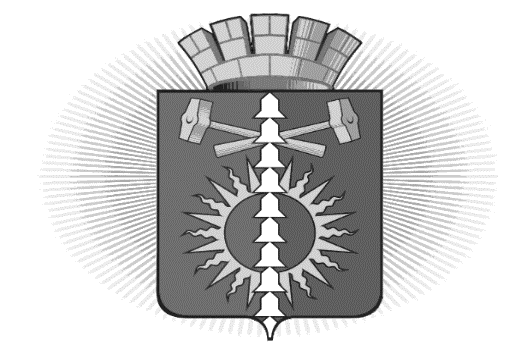 
АДМИНИСТРАЦИЯ ГОРОДСКОГО ОКРУГА ВЕРХНИЙ ТАГИЛ П О С Т А Н О В Л Е Н И Еот «30» января 2019 года № 67город Верхний ТагилО внесении изменений в Порядок расходования средств, Поступивших из областного бюджета в форме субвенций бюджету городского округа Верхний Тагил на осуществление государственного полномочия Свердловской области по созданию административных комиссий, утвержденный постановлением администрации городского округа Верхний Тагил от 23.10.2017 № 642В соответствии с постановлением администрации городского округа Верхний Тагил от 27.12.2018 № 906 (ред. от 22.01.2019) «Об утверждении Муниципальной программы «Совершенствование муниципального управления на территории городского округа Верхний Тагил на 2019-2024 годы», руководствуясь Уставом городского округа Верхний ТагилПОСТАНОВЛЯЮ:1. Внести в Порядок расходования средств, поступивших из областного бюджета в форме субвенций бюджету городского округа Верхний Тагил на осуществление государственного полномочия Свердловской области по созданию административных комиссий, утвержденный постановлением администрации городского округа Верхний Тагил от 23.10.2017 № 642 (далее – Порядок), следующие изменения:1.1. пункт 5 Порядка изложить в новой редакции:«5. Субвенции подлежат зачислению в доходы бюджета городского округа и расходованию в соответствии с подпрограммой «Обеспечение реализации муниципальной программы «Совершенствование муниципального управления на территории городского округа Верхний Тагил» муниципальной программы «Совершенствование муниципального управления на территории городского округа Верхний Тагил на 2019-2024 годы» по разделу 0100 «Общегосударственные вопросы», подразделу 0113 «Другие общегосударственные вопросы», целевой статье 12 2 04 41200 «Мероприятия, направленные на осуществление государственного полномочия Свердловской области по созданию административных комиссий», виду расходов 244 «Прочая закупка товаров, работ и услуг для обеспечения государственных (муниципальных) нужд».2. Настоящее Постановление разместить на официальном сайте городского округа Верхний Тагил.3. Контроль за исполнением настоящего Постановления возложить на заместителя главы администрации по экономическим вопросам Поджарову Н.Е. Глава городского округа Верхний Тагил       подпись                       В.Г. Кириченко